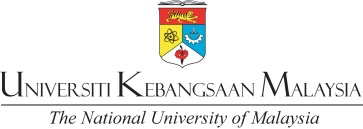 SENARAI SEMAK NOTIS PENYERAHAN TESIS/DISERTASICHECK LIST OF NOTICE OF THESIS/DISSERTATION SUBMISSIONNOTIS PENYERAHAN TESIS/DISERTASINOTICE OF THESIS/DISSERTATION SUBMISSIONSila hantar borang ini 3 bulan SEBELUM anda menyerahkan tesis Please submit this form at least 3 months BEFORE you intend to submit your thesisBil. / NoPerkara/ ItemsSenarai Semak (√) Check List1.Abstrak (Bahasa Melayu) / Abstract (Bahasa Melayu) 2.Abstrak (Bahasa Inggeris) / Abstract (English)3.Bukti Penerbitan/ Proof of PublicationA. MAKLUMAT PELAJAR/STUDENT DETAILSA. MAKLUMAT PELAJAR/STUDENT DETAILSA. MAKLUMAT PELAJAR/STUDENT DETAILSNama/NameNo. PendaftaranRegistration No.JabatanDepartmentFakulti/InstitutFaculty/InstituteProgram PengajianProgram of Study             Sarjana /  Doktor Falsafah │ Masters / Doctor of Philosophy              Sarjana /  Doktor Falsafah │ Masters / Doctor of Philosophy Alamat:AddressMel-e/Email:Mel-e/Email:No. Telefon/Tel.No:B. MAKLUMAT TESIS/THESIS DETAILSB. MAKLUMAT TESIS/THESIS DETAILSB. MAKLUMAT TESIS/THESIS DETAILSTajuk Tesis/Thesis Title:Tajuk Tesis/Thesis Title:Tajuk Tesis/Thesis Title:Tandatangan:SignatureTandatangan:SignatureTarikh/Date:C. PERAKUAN PENYELIA / APPROVAL FROM SUPERVISORC. PERAKUAN PENYELIA / APPROVAL FROM SUPERVISORC. PERAKUAN PENYELIA / APPROVAL FROM SUPERVISORTandatangan:SignatureTandatangan:SignatureTarikh:DateCop Rasmi:Official StampCop Rasmi:Official StampCop Rasmi:Official StampD. PERAKUAN KETUA JABATAN/KETUA PROGRAM/PENGERUSI PUSAT PENGAJIAN    APPROVAL FROM HEAD OF DEPARTMENT/HEAD OF PROGRAM/SCHOOL CHAIRPERSOND. PERAKUAN KETUA JABATAN/KETUA PROGRAM/PENGERUSI PUSAT PENGAJIAN    APPROVAL FROM HEAD OF DEPARTMENT/HEAD OF PROGRAM/SCHOOL CHAIRPERSOND. PERAKUAN KETUA JABATAN/KETUA PROGRAM/PENGERUSI PUSAT PENGAJIAN    APPROVAL FROM HEAD OF DEPARTMENT/HEAD OF PROGRAM/SCHOOL CHAIRPERSONTandatangan:SignatureTandatangan:SignatureTarikh:DateCop Rasmi:Official StampCop Rasmi:Official StampCop Rasmi:Official StampE. KELULUSAN DEKAN/PENGARAH/ APPROVAL FROM DEAN/DIRECTORE. KELULUSAN DEKAN/PENGARAH/ APPROVAL FROM DEAN/DIRECTORE. KELULUSAN DEKAN/PENGARAH/ APPROVAL FROM DEAN/DIRECTORTandatangan:SignatureTandatangan:SignatureTarikh:DateCop Rasmi:Official StampCop Rasmi:Official StampCop Rasmi:Official Stamp